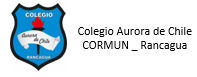 GUÍA DE TRABAJO AL HOGAR DE RELIGIÓNEL VALOR DE LA CONFIEANZAObjetivo: Comprender que el valor de la Confianza es una esperanza firme que una persona tiene en que algo o en alguien INDICACIONES: Decora la imagen y pinta pensando en que la confianza es una esperanza que algo suceda, es un valor y conteste las preguntas sobre la confianza en sí mismo y decore los dibujos.¿QUÉ ES LA CONFIANZA?
El término confianza se refiere a la opinión favorable en la que una persona o grupo es capaz de actuar de  forma correcta en una determinada situación. La confianza es la seguridad que alguien tiene en otra persona o en algo. Es una cualidad propia de los seres vivos, especialmente los seres humanos, ya que aunque los animales la posean, estos lo hacen de forma instintiva, al contrario que los humanos, que confían conscientemente. Al ser algo que se hace consciente y voluntariamente, supone trabajo y esfuerzo conseguirla. A pesar de que sea costoso llegar a ella, se caracteriza por ser una emoción positiva.
La Confianza es una esperanza firme que una persona tiene en que algo suceda, sea o funcione de
una forma determinada, o en que otra persona actúe como ella desea.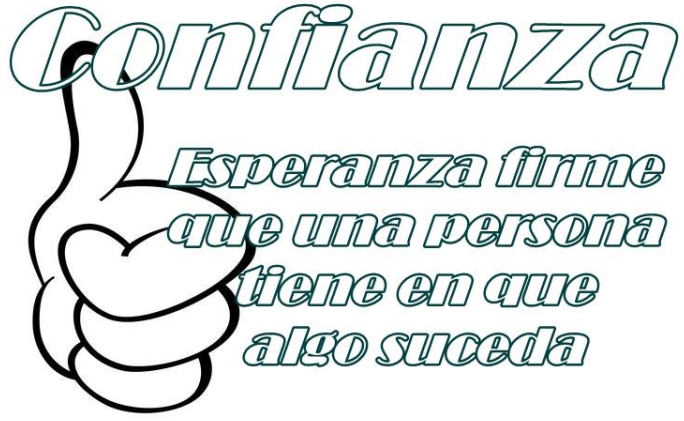 La confianza puede clasificarse en términos individuales (la confianza en uno mismo) y también, en términos
sociológicos (la confianza que los demás tienen de nosotros y viceversa). La confianza en un individuo hace
que esa persona llegue más fácilmente a sus propósitos, siempre dependiendo de sus experiencias, de su
personalidad y del ambiente que le rodea. Por otro lado, la confianza mutua con los compañeros ayuda a
generar una convivencia adecuada para el entorno de cada persona, especialmente dentro de la sala de
clases.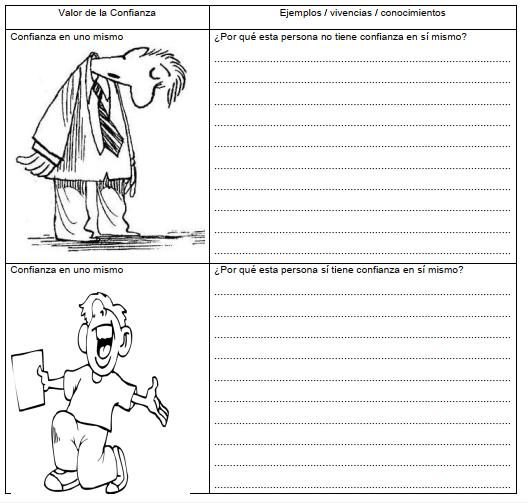 